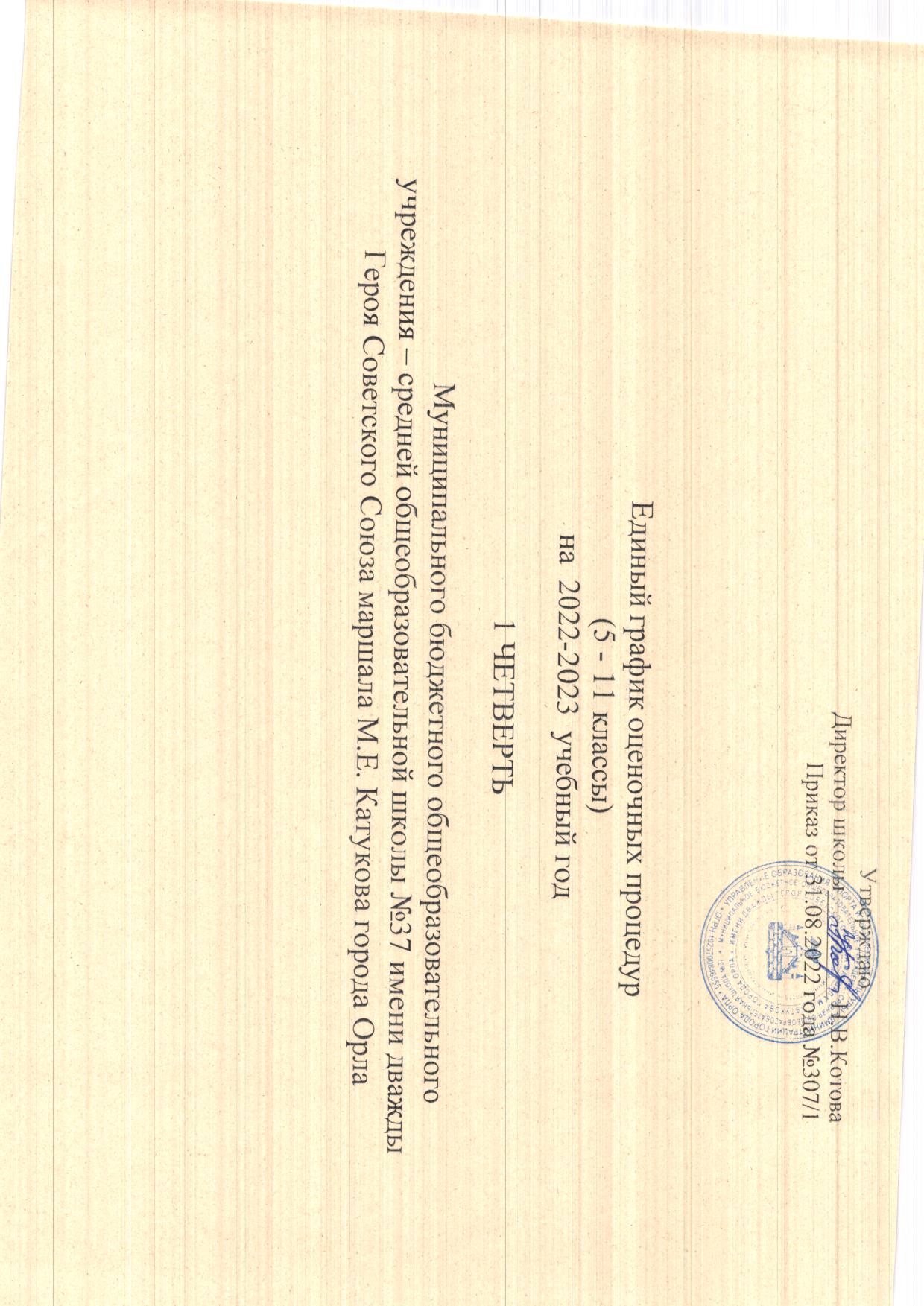 СЕНТЯБРЬОКТЯБРЬКласс/группаПредмет5678910Профиль/база11Профиль/базаРусский язык30.09-04.1020.09-23.0916.09-19.0922.09-24.0928.09-30.0929.09-03-10Литература24.09-27.0924.09-27.09Родной языкРодная литератураИностранный язык19.09-23.09 (анг)19.09-23.09 (анг)21.09-27.09(анг)27.09-29.09 (фр)26.09-30.09(анг)26.09-30.09(анг)-28.09-30.09 (фр)Второй иностранный языкМатематика20.09-21.0928.09(вход.)28.09---22.09/15.09/19.09Алгебра--21.0922.09-24.0923.09, 26.09--ГеометрияИнформатикаИсторияОбществознаниеГеографияФизикаХимия----27.09-1.10-15.09-17.09/-БиологияМузыкаИзобразительное искусствоТехнологияФизическая культураОсновы безопасности жизнедеятельностиСтарт в химиюСтарт в обществознаниеПрактикум решения задач по математикеЧерчениеАстрономияКласс/группаПредмет5678910Профиль/база11Профиль/базаРусский язык20.10-23.1027..10-29.10Литература14.10-17.10Родной языкРодная литератураИностранный язык17.10-22.10(анг)17.10-22.10(анг)24.10-28.10(фр)17.10-22.10(анг)13.10-14.10 (фр)25.10-31.10 (анг)03.10-05.10 (фр)28.10-31.10(фр)25.10-31.10 (анг)25.10-31.10 (анг)28.10-31.10 (фр)Второй иностранный язык25.10 (нем)24.10-28.10(анг)--Математика04.10-05.1019.10---13.10/12.10,26.10/26.10/10.10Алгебра--14.10-15.10, 17.1020.10-22.1021.10, 24.10--Геометрия--03.10-04.1018,10-19.10---Информатика-24.1027.10-27.10История20-26.10*17-21.10*24-28.10*10-14.10*24-28.10*25.10/26.1026-29.10*Человек и общество-----27.1027.10Обществознание-    10-15.10*17-21.10*13-19.10*  24-29.10*27.1027.10География17-22.10*    21-26.10* 01-4.10*14-18.10*   07-11.10*7-11.10*-Физика--20.10-22.106.10-8.1025.10-27.107.107.10Химия----25.10-29.108.10-13.10/-27.10-29.10/-БиологияПрактическое обществознание-----18.1024.10Актуальные проблемы Российской истории-----11.1013.10Основы правовых знаний-----22.10-Экономика в жизни-----12.10МузыкаИзобразительное искусствоТехнологияФизическая культураОсновы безопасности жизнедеятельностиСтарт в химиюСтарт в обществознаниеПрактикум решения задач по математикеЧерчениеАстрономия